RASTIMÄÄRITTEET JA OHJEITARastit on tarkoitettu omatoimiseen ulkoiluun ja suunnistusvalmiuksien kehittämiseen. Rastit voi kiertää haluamassaan järjestyksessä ja vaikkapa useamman ulkoilukerran yhteydessä. Kaikkien rastien kiertäminen on reilu 5km lenkki. Rastien valinta ja niiden lähestymissuunta valitaan ulkoilijan taitotason mukaisesti. Aloitteleva suunnistaja käyttää paljon polkuja ja itseään haastava suunnistaja pyrkii suoraviivaisempaan suoritukseen.Mittakaava 1:10 000 eli 1cm kartalla on 100m maastossa. Rasteilla rastilippu ja rastin numero.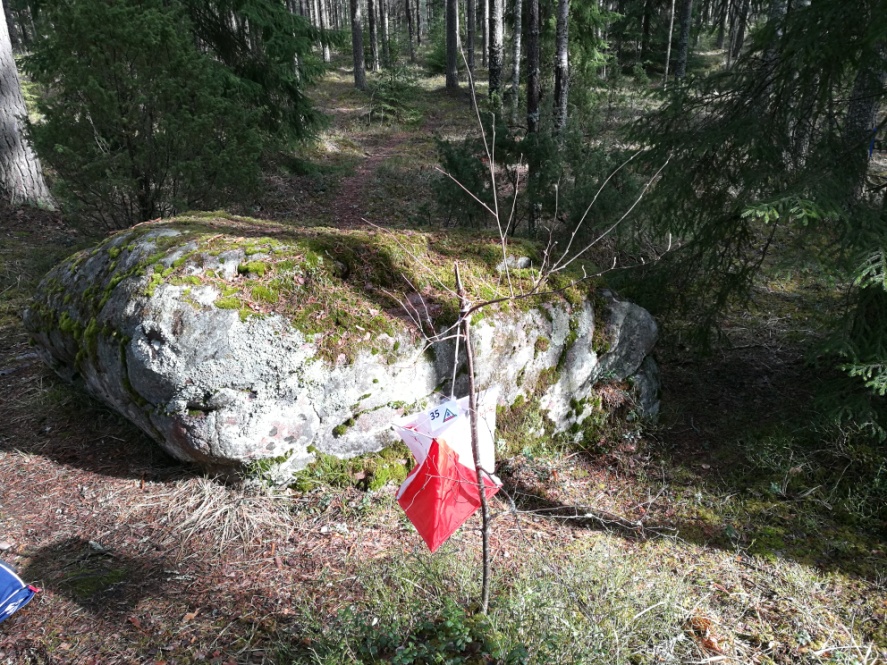 31 Kumpare32 Kaivettu kuoppa33 Kivi34 Monttu35 Kivi, kumpareen juurella36 Kivi, rastin länsipuolella laavu ja nuotiopaikka37 Kumpare38 Kumpare, rastin länsipuolella tuulen kaatamia puita = pystyvihreä29 Monttu, oiva paikka katsella korkeuskäyriä – ne lienevät suunnistuksen haastavin asia oppia. Mitä tiheämmässä käyrät , sitä jyrkempi rinne. Käyräväli 5m.40 Monttu41 Kaivettu kuoppa mäen rinteessä42 Pieni monttu, suppa43 Pieni monttu, suppa44 Monttu45 Ulkoiluteiden risteys46 Keskimmäinen kiviRastien pääosan voi kiertää vaikkapa lastenvaunujen kanssa. Kompassi ei ole välttämätön. Käännä kartta maaston selvästi erottuvien kohteiden mukaisesti.  Tällaisia ovat esim. tiet, ulkoilutiet, rakennukset jne.Karttamerkit esimerkkikuvin Suunnistusliiton sivuiltahttps://www.suunnistusliitto.fi/system/wp-content/uploads/2014/08/Harraste_Karttamerkit_ja_kuvat.pdfLahden Suunnistajat -37 ry  http://www.ls37.fi/    Sähköposti toimisto@ls37.fi      Puhelin 03 751 2405